Promoting low carbon home adaptations and behavioural change in the Older CommunityYamuna KaluarachchiReaderSchool of Surveying & PlanningKingston UniversityPenrhyn RoadKingston Upon ThamesKT1 2EETel: +44 208 417 7190Fax +44 208 417 7078Y.Kaluarachchi@kingston.ac.ukKeith JonesProfessor of Facilities ManagementSchool of Architecture, Design & ConstructionUniversity of GreenwichAvery Hill Campus. Mansion SiteBexley RoadElthamLONDON SE9 2PQTel: +44 208 331 9260AbstractThe Government has set an ambitious target to cut the UK’s carbon emissions by 80% by year 2050. To meet these targets, action is needed in the residential sector with 27% of the UK’s CO2 emissions coming from energy use in homes. While working towards zero carbon new homes, refurbishment of the existing housing stock to advanced, low-carbon standards is essential. In this process the involvement of all stakeholders and behavioural change of occupants to low carbon life styles are primary factors. This paper presents the findings of an EPSRC Public Engagement project (2009-2010) carried out to promote low carbon home adaptations and behaviour change among the elderly. A number of engagement events were held to increase the awareness of environmental upgrading of homes, energy efficiency measures, financial support available and low carbon life styles. A feedback process collected information on sustainable actions taken by the attendees three to six months after the initial events. A coding method was designed to analyse the questionnaire responses. The results illustrated that many had made changes in their lives since attending the events, are planning to change, or have encouraged someone else they know to make a change in their lives to be more sustainable. Key WordsPublic Engagement, Older Community, Behavioural Change, Low carbon homes, Focus groups, Sustainable Living, Home Adaptations1.0 IntroductionClimate change is perceived as one of the major global challenges faced in the 21st century. The Climate Change Act 2008 stipulates that the net UK carbon account for the year 2050 is at least 80% lower than the 1990 baseline (DECC, 2008). The UK housing sector accounts for approximately 28% of total UK energy demand (Palmer and Cooper, 2011), which accounts for 27% of the total UK CO2 level (DECC, 2012a). Notwithstanding the government’s plan to increase the UK housing stock by 240,000 homes a year, approximately 80% of today’s dwellings will still be standing in 2050 (Boardman, 2008). Improving the energy efficiency of UK existing housing stock has been made a priority within the UK government’s Energy White Papers (DTI 2003 and 2007) as an effective, clean, safe and cost effective approach to meet the carbon reduction targets. However, the uptake of effective energy efficient strategies within the UK is currently slow and not sufficient to achieve the necessary CO2 reduction targets (DECC, 2009).It is now accepted that changing to low carbon life styles will only occur if technical initiatives are supported by a change in behaviour amongst UK households (DTI, 2006). It is people; their attitudes and behaviour towards low/zero carbon living that will ultimately be critical to the success of the low carbon agenda (Boardman, 2008). In this process the involvement of all stakeholders and behavioural change of occupants to low carbon life styles are primary factors. It is illustrated that ‘behaviour is influenced in complex ways by factors such as price, awareness, trust and commitment, including a sense of moral obligation’ (Devine-Wright and Devine-Wright, 2004). A recent EU report on behaviour change and energy use illustrated that up to 20% of the energy currently consumed can be saved through changing behaviour (EEA, 2013).The current demographic challenge is known to be a rapidly increasing ageing population and the number of people aged 65 and above in the UK is predicted to increase by 81% or from 9.3 million in 2000 to 16.8 million in 2051 (Joseph Rowntree Foundation, 2004). Although this group is fragmented, it does tend to form segments around social networks. Such networks involve charities, clubs and societies, religious organisations and tend to focus locally within the community. An ageing population will affect the amount of energy that is consumed in the home. Any strategy to combat climate change effects must take into account these predicted demographic changes.This paper presents the findings of an Engineering and Physical Sciences Research Council (EPSRC) Public Engagement project (2009-2010) carried out to promote low carbon home adaptations and behaviour change among the elderly. A number of engagement events were held to increase the awareness of environmental upgrading of homes, energy efficiency measures, financial support available and low carbon life styles and a feedback process collected information on sustainable actions taken by the attendees three to six months after the initial events. The results illustrated that many had made changes in their lives since attending the events, are planning to change, or have encouraged someone else they know to make a change in their lives to be more sustainable. 2.0 BackgroundThe condition of English housing is assessed against 4 criteria (Housing health and Safety rating system, Thermal comfort, Repair and Modern facilities), failure of any one of which results in the dwelling being categorised as ‘non-decent’. In 2010, approximately 5.9 million (26%) of the 22.4 million dwellings in England were categorised as non-decent and of these, 2.2 million homes failed the thermal comfort criteria (DCLG, 2012). Improving the thermal performance of English housing (as measured through the Standard Assessment Procedure – SAP) (BRE, 1992) remains a key priority for the UK Government. Although the SAP rating of English dwellings has increased (DCLG, 2012), the improvement has been largely due to passive measures. Cavity wall insulation has risen from 35% of the stock in 2001 to 54% in 2010: Loft spaces with more than 150 mm of insulation rose from 24% in 2003 to 43% in 2010: Double glazing rose from 30% in 1996 to 74% in 2010. At the same time, central heating (mainly gas powered) rose from 75% in 1996 to 87% in 2010, of which 32% of all dwellings had either condensing or condensing combination boilers compared to only 2% in 2001. What has been less effective has been the uptake of renewable energy measures, with only approximately 2% of English homes having renewable energy generation installed (DCLG, 2012). However, it is estimated that 17.8 million dwellings could potentially benefit from one or more energy efficiency improvement measures at a cost per dwelling on approximately £1100 (DCLG, 2012). Even with these improvements the mean SAP rating would only increase by 7 points (to 66) resulting in a theoretical reduction of 20% in CO2 emissions across the whole stock. If a greater reduction in CO2 emissions were required, more major changes to the existing housing stock would be needed.Public attitudes have come to be seen as crucial in the choice of energy futures and attitudes to particular technologies as well as responses to speciﬁc development proposals have been of interest. Two themes that are becoming increasingly popular in the sustainability sector are effective communications and behaviour change. To embed behaviour change and awareness, the right knowledge and a supportive environment is needed. Many factors such as age, beliefs, culture, social norms, individual preferences and habits, economic situation, and market strategies influence consumer behaviour and effective behavioural changes are achieved by involvement and engagement, governed by the tools used and the reasons for doing so. The importance of community actions in combating climate change has been widely recognised and is increasingly informing government policy and academic inquiry in the last decade. Effective community engagement is located primarily in the concept of ‘social capital’ (Halpern, 1999) as the features of social organisation that enhance society’s productive potential. Research has suggested that it is possible to strengthen and augment a community’s levels of social capital through the encouragement of collective action on climate change (Ebi and Semenza, 2008). Insights from social research and theories suggest there are benefits from tapping into the cohesion and motivational drives, which can be improved in already established social networks and community groups (Peters, Fudge and Sinclair, 2010, quoting Petty and Cacioppo, 1986; Halpern, Aldridge, and Fitzpatrick, 2002; Jackson, 2005). According to Peters et al (2010) ‘trust and knowledge, have been seen as crucial to the diffusion of social signals in promoting patterns of behaviour’.Resent research (EC FP7 Project- Changing Behaviour, 2010) and literature (Heiskanenn, Johnson, Robinson, Vadovics, and Saastamoinen, 2010; Owens and Driffill, 2008; Peters et al, 2010) has shown that individuals can be more effective at community level in changing energy related behavior. In the area of energy consumption and related behaviour, there is a need to take account of the physical, social, cultural and institutional contexts that shape and constrain people’s choices. Community initiatives have the potential to establish ownership and responsibility for actions to improve environmental footprint/energy efficiency, even in situations where individuals may otherwise feel that their contribution is insignificant. Shove (2003) argues that there is evidence that routine consumption is controlled to a large extent by social norms, and is profoundly shaped by cultural and economic factors. One of the main conclusions stemming from this research is that instead of keeping the focus on individual consumption one should concentrate on the emergence and transformation of collective conventions (social norms) as they are key in locking us into consumption patterns with different consequences for resource consumption and the environment. In most of the studies reviewed, community-based initiatives were considered successful in both motivating change and maintaining this motivation over a prolonged period of time. In 2008 Department for Environment, Food and Rural Affairs published a framework for pro-environmental behaviours (DEFRA, 2008) where an analysis of the population sought to position each segmental group on a grid of willingness to act against potential to do more. The analysis also identified the main drivers and support mechanisms required by each segmental group. ‘Positive Greens’, ‘Concerned Consumers’, and ‘Sideline Supporters’ required enabling strategies and effective engagement. ‘Waste Watchers’ and ‘Cautious Participants’ required encouragement, examples and enabling strategies, whilst the ‘Stalled Starters’ and the ‘Honestly Disengaged’ required encouragement and enabling strategies if they were to effectively participate in pro-environmental living. The outcome of the analysis was the 4 E’s model of pro environmental behaviour; enable, engage, exemplify and encourage. Whilst DEFRA’s segmental analysis did not specifically consider the impact of age on environmental attitudes, two segment groups were biased towards the older generation. The segment ‘Waste Watchers’ had the oldest age profile (34% aged over 65) and also had a high number on low incomes who were retired and who were likely to be homeowners. This segment group classed themselves as generally environmentally friendly and were happy that they were doing everything they could in this area. The segment overwhelmingly agreed that they demonstrated ‘a waste not, want not’ approach to life and this attitude drove their behaviours. The second segment where the over 65’s were highly represented were ‘Stalled Starters’. This segment, which also contained a high percentage of young people, demonstrated the lowest socio-economic profile of any segment and had the highest levels living in rented (private and social) accommodation. This segment was much less likely than average to save energy and water in the home or to give much thought to sustainable living.Recent work (Owens and Driffill, 2008) also point to the need for more deliberation and better communication between all stakeholders. Interesting examples can be found in the ﬁeld of domestic energy consumption where, in spite of successive campaigns (Owens, 2000 and Hinchliffe, 1996) the up-take of energy efficiency measures has been disappointing and behaviours have often become more energy-intensive. An international review of the effectiveness of initiatives aimed at changing behaviour towards the environment has developed an analytical framework that position the mechanisms employed to achieve behaviour change in an individual, social or material context (Southerton, Meekin, and Evens, 2012). These initiatives include economic incentives, actively promoting environmentally friendly alternatives including nudge theory and information campaigns aimed at changing attitudes. The interventions seek to reframe the social context of behaviour through: the social institutions the people associate with; all the cultural tastes that people share; and challenge personal norms through community-based initiatives located around social networks. The material context focuses on the design of goods that support consumption. Through an analysis of 30 international case studies, the research identified three specific lessons for stimulating behaviour change: target multiple contexts and moments of lifestyle transition; address a specific sector, domain or consumption; and use low profile or non-pro-environmental messages to affect change. A study conducted by the Energy Saving Trust (EST, 2007) examined the dynamics behind social networks of the elderly in order to more effectively focus their advice regarding energy saving measures. Two of the community segments are directly relevant to this engagement project. The ‘Discerning Elderly’ are professional couples on the cusp of retirement that have worked hard to attain their standard of living and take great pride in their home, which tends to be large and consequently expensive to heat. According to EST (2007), this group offers a significant opportunity for energy saving, as they are generally interested in environmental issues and at a point in their lives where they have few ongoing financial commitments. They are amongst the highest energy users and account for 5% of UK households. The ‘Restful Retired’ are elderly people, often widowed who are still living independently or have moved to housing that caters for the elderly. For those living independently, the key driver for change in behaviour is likely to be financial. This segment is most likely to qualify for grants to implement energy saving changes. This group accounts for 6% of total UK households. Allied to this group, are those elderly who are living in fuel poverty. In 2003, there were 1.0 million vulnerable households in fuel poverty, increasing to 2.8 million in 2010 (DECC, 2012b). The number of fuel poor households have more than doubled across all household age groups with the largest increase seen in the group where the household reference person was aged 60 to 74. According to Help the Aged (now AgeUK) (2007), 1 in 5 older people in the UK live in one room to keep warm and save costs. Based on the EST model (2007) it was hypothesised that the main differences in opinion across the target group would coincide with age and wealth differences (Figure 1). Within the retired population there were at least two distinct generations identified, “younger old” and the “older old”. The younger old were more mobile and active, and had perhaps been exposed to the sustainability debate and related issues through their work and media. The ‘older old’ had more mobility problems and depending on the options that have been available to them, were slightly more isolated from the current political and social agendas. Across this age range there were also differences in the disposable income of individuals.  Residents over 65 who were living in fuel poverty and elderly with plenty of disposable income. 3.0 Research MethodologyFocus groups and a variety of engagement methods were implemented to promote a dialogue with the elderly. An attempt was made to include a sample from each identified segment in the focus groups as well as the engagement process as each group had a different set of priorities and needs.Younger old (poor) living with fuel poverty <75 years oldYounger old (financially independent/ comfortable) who have got the resources to carry out actions <75 years oldOlder old (poor) living with fuel poverty > 75 years oldOlder old (financially independent/ comfortable) who have got the resources to carry out actions >75 years old65+ years old residents in care homes (mainly for behavioural changes as they are not able to physically adapt their accommodation)3.1 Focus GroupsTo ensure that the engagement was timely, useful and effective, five focus groups were conducted in four different locations, typically consisting of six to eight participants. These sought to identify the topics within the sustainability agenda that were of most interest and concern to the older community as well as engagement formats that were desirable. The questioning route was specifically designed for the elderly and the methods employed to order and prioritise information changed a number of times to accommodate specific requirements like mobility, disability and ease of understanding. Given the heterogeneous nature and the range of ages and affluence of this target group, it was important to make sure that all segments identified in the research methodology were included in the focus groups. Five volunteer groups were selected from different locations and covered the range of age groups and wealth. Groups 1 & 2- Older old people with a range of affluence.Group 3- Younger old people with a majority of people more to the “well off” wealth range.Group 4- Elderly from a varied range of ages and affluence.Group 5- Older old and generally very well off.Table 1 & Figures 2 illustrate the ages and occupation determined wealth of the 38 focus group participants. 58% of the participants were 75 years or over, while 31% were under 75. 11% declined to give this information but from observations the majority of those who declined were under 75 years, thus leading to an almost even split across the age groups being achieved. Defining wealth through occupation is an established sociological statistical technique but many methods exist to quantify this Socio-Economic Status (SES). The method used here was described by Raftery (2000) and has been used to split the participants by their main occupation into one of 4 categories Upper non-manual, Lower non-manual, Upper manual, Lower manual. Upper non-manual would include doctors, lawyers and managing directors. Lower non-manual included all non-manual work with no management component. Upper manual covered manual work where training or qualifications were required such as plumbers or electricians. Lower manual included all workers on a minimum wage such as cleaners. The fifth category of Farm was eliminated. Instead Homemaker/ Housewife was included as a separate category. This new category was created due to the number of participants who gave this as their occupation but also due to it not being possible to include this response in any of the other categories. Homemakers could be either very affluent so were not required to work or less well off but from a generation where it was more usual for women to stay at home.The female participants number were three times more than men. This is a common factor when dealing with the over 65 age group and can be explained by the Office of National Statistics (2012) observation that there are significantly more women than men in the over 72 population. In the over 60 population women do currently outnumber men though this trend is decreasing in strength as male life expectancy increases and the effect of the male mortality rates during the World Wars are removed from the system. As a range of ages and wealth groups were covered and topics were being repeated by the fifth focus group, it was unlikely that many different opinions would have been found if more groups had been conducted (Krueger, 1998).  Krueger and Casey (2009) described this concept as “Saturation, the point where you have heard the range of ideas and aren’t getting new information”.The aims of the focus groups were to discover firstly, the aspects of sustainability that were of most interest and use and second, the format in which they would prefer to receive any relevant information. The questioning route opened with all participants introducing themselves before the introductory question of “What does sustainability mean to you?” The participants as a group attempted to place a selection of potential sustainable actions into a preference order, a tool often used within focus groups to expand discussions. This exercise was not effective due to decreased mobility and difficulty of understanding technical terms. An alternative approach of individuals nominating which of the actions that they “always do”, “sometimes do” or “never do” seemed to be more effective. Methods of obtaining and communicating relevant information were discussed. The group discussed which methods they generally prefer in communicating information both from the options given and from other paths they regularly employed. The data was recorded and content analysis was carried out to identify the aspects of sustainability that were highlighted as important in their lives. The results are presented in Table 2.3.2 Public EngagementDuring the year long initiative the following engagement events were conducted with the aims of stimulating behavioural change, collecting ideas for sustainable actions and identifying optimum engagement methods for people over 65 years: focus groups (38 people), 38 presentations (1,125 people), 12 information sessions/stands (479 people), 6 discussion groups (79 people). From the attendees who voluntarily gave information, it was illustrated that all age groups (542 respondents) and wealth segments (323 respondents) identified were covered by the engagement. The majority of the attendees were in the 65-85-age category (Table 3) and belonged to lower and upper non-manual wealth spectrums (Figure 3). Some respondents stated ‘retired’ for previous/ current occupation.As well as face to face engagement, articles in newsletters and publications aimed at the older community such as the Age Concern London “London Age” magazine were used to disseminate research information on sustainability issues to a further 15,050 people. The initiative included a project website and the publication of information leaflets that were distributed through Age Concern centres and libraries across London. Through these varied methods a total of 17,720 people were engaged with. Table 4 illustrates the number of people engaged or reached through a variety of methods. To conclude the project, a booklet of information and suggestions of sustainable actions was published and 3000 copies distributed among the elderly free of charge. Each booklet also contained a questionnaire to complete and return which measured the extent of the engagement and related behaviour change. The success of the engagement in stimulating behavioural change was measured through a questionnaire posed to 354 event attendees by post or telephone depending on the attendee’s preference. This follow-up engagement occurred at least 3 months after the initial contact and collected information on the sustainable actions taken by the attendees since the initial event. 3.2.1 PresentationsThe focus group attendees showed an interest in a wide range of topics in the sustainability debate and a presentation was created to address these, at least briefly. The same presentation was to be repeated to maintain continuity throughout the engagement. Attendees were encouraged to ask questions during and after the talk allowing more time to be spent on the topics contained within the talk that were of interest to each individual group.  Notes were made on the topics on which questions were raised to gather further information of interest areas and opinions of the older community. A 30 minute presentation was created starting with an explanation of sustainability as a concept linked into some basic information on the subject of climate change. The talk furthered into more practical advice presented as suggestions for consideration or prompts for the attendees to adapt to their own lives. The energy saving and general lifestyle suggestions were small everyday actions that most people should be able to undertake such as using energy saving light bulbs and using public transport where possible. The home adaptation suggestions were larger, potentially more disruptive tips such as considering double-glazing and insulation to raise the thermal comfort of the home. Information on the costs of these larger actions and grants to help in paying for these types of works was also included. The talk was trialled to an audience of 45 people and the feedback included: some information already known; information not relevant to sheltered accommodation tenants having limited control over the fabric of their home. The master presentation was thus changed to suit the attendees in different venues. This format allowed the flexibility to give the same information to each group while also allowing the group to focus on the particular areas that they were interested in.3.2.2 information sessions/stands The information session format was utilised when groups were not used to formal presentations or when already established groups met to debate current affairs. In such cases a short introduction to the topic was given and the discussion progressed around sustainability issues with answers to questions and addressing confusions. In these events the participants determined the content of the session themselves. Information stands were held at a variety of events where groups of older people were attending. A larger audience were reached in this manner and raised awareness of sustainability issues that might exist in their lives. Day centres, clubs, street fairs and health fairs were attended with a suite of free informative material.4.0 Feedback in relation to behavioural changeThe success of the engagement in stimulating behavioural change was measured through a questionnaire posed to 354 event attendees by post or telephone depending on the attendee’s preference. The follow-up feedback process, 3 months after the initial contact, collected information on the sustainable actions taken by the attendees since the initial event. This feedback, analysis and evaluation process ensured all behavioural changes were captured in a systematic manner.4.1 Feedback AnalysisA coding method was designed to analyse the questionnaire responses in a way that the impact of the engagement in terms of stimulating interest and actions in sustainability could be quantified. Four categories of impact were chosen namely:  None = 0, Weak = 1, Strong = 2, Very Strong = 3. The answers given to questions 1-5 on the feedback questionnaire were coded to place each respondent in one of the four categories for each question (Table 5). If a respondent fell between two categories, the lower impact option was chosen.The numeric values of each category for each respondent were summed to create the final impact coding value.  The final coding categories were: None = 0-2, Weak = 3-5, Strong = 6-8, Very Strong = 9-12. Percentages of respondents that fall into each category were calculated according this coding. The results show that it is mainly the 65-85 age category, a combined middle segment of the younger old (>75) and the older old (<75) that has responded to the engagement and taken actions or changed behaviour. From these two segments, the younger old have responded in a positive manner making substantial changes coupled with behavioural changes (Figure 4).The feedback results (Table 6) illustrate that the awareness of sustainability has increased since the event attendance and actions have been taken in relation to this awareness. Some made changes in their lives since attending the events, some were planning to change something specific in the future, some had encouraged others to make a change in their lives to be more sustainable and 62% of the people encouraged definitely made the change suggested.The individuals actions taken (Figure 5) show that energy saving and reducing wastage were the most common actions taken by the event attendees. The pattern of ‘65-85 age group being the most pro-active’ is again repeated and most popular actions (saving electricity and water etc.) are always money savers. The same coding method was implemented to assign overall impact values to each completed questionnaire response. From the coded data it can be illustrated that 70% of the questionnaire respondents felt that the impact of the enagagement was very strong or strong (Figure 6). 5.0 DiscussionThe engagement achieved many environmental, social and economic benefits. Environmentally information and tips given to the attendees were simple, easy to carry out actions that save energy, save money and contribute to green living habits. Socially engaging in debates, focus groups, discussions and seminars related to Sustainability and Climate Change provided the elderly a platform to express their views about the current issues. Economically the project aimed to educate the elderly in energy saving and energy efficient technologies as well as minimise fuel poverty where relevant. Throughout the engagement activities a number of cross cutting themes emerged. Generally the older community were keen to engage with the subject and in many cases believed that they had valuable life lessons the younger community could benefit from. In particular they felt their life experiences, especially from times of war, were very useful in finding solutions to the current socio-economic problems. They also felt that their experiences were often unvalued by modern society and many expressed an interest in actively engaging in the debate with the younger generation, especially their children and grandchildren. A resistant to accept grants and financial support was also prevalent in this group unless it was offered via tax rebates or Local Authority initiated home upgrades.The younger old members were more aware of global implications of sustainable living such as global food distribution and transport systems while the older old tended to be more concerned about local community issues and improving local quality of life. This was illustrated with the older age group being more willing and able to take the lead on sustainable issues in their social groups and wider communities through independently forming groups and initialising schemes that could prove to be a hugely valuable resource in addressing sustainability that could be utilised more often by the sector. Contrary to the older old, this group was more willing to accept grants and financial support in assisting their home upgrades.The engagement directly encouraged independent changes within the operations of the groups providing examples for the segments identified in the DEFRA 2008 study:Instigating recycling systems that increased recycling rates and reduce the cost of waste disposal- Waste watchers; Shifting to buying reusable plates, cups instead of throw away varieties- Concerned consumers; Formed “Green” groups in churches and local communities- Positive greens. The project offered events to smaller groups than would not normally be targeted, even in cases where English was not the primary language spoken by the attendees (Somalian and Ethiopian groups). The feedback illustrated these smaller groups gained most from the engagement. These groups highlighted the quality of the engagement and appreciations of the opportunity to clarify long held questions on sustainability (According to DEFRA 2008 grouping- Sideline supporters).The engagement has further strengthened the 4Es model of pre-environmental behaviour (DEFRA 2008): enable, engage, exemplify and encourage.6.0 ConclusionsThe aim of the study was to measure the impact of public engagement in the sustainability debate on behaviour amongst the older community. A second aim was to assess whether there was a difference in impact between the younger old and older old communities.Effective dialogue and engagement of research knowledge and information, in clear simple communication methods can achieve adaptive behavioural changes. Of the people directly engaged by the study, 54% made actual changes to their lifestyle, 47% are planning to make changes and 57% have encouraged others to make changes. This trend doesn’t appear to be related to the age of the citizen with both the younger old, and older old demonstrating similar behaviour change patterns.Where age does appear to play a part is in the focus that older community have on the focus of the sustainability debate and on their willingness to accept financial support in the form of grants to enable change. The younger old appear to adopt a more global view of sustainability, citing issues associated with global food distribution and transportation whilst the older old take a more local view over quality of local life. The younger old also appear more inclined to take advantage of grants to support a change in, lifestyle whilst the older old do not. These conclusions are useful in targeting information to different age groups. The reluctance or inability of older old people to be given or accept grants is an issue that should be considered when advertising these schemes, as presently there are more grants available for the older old people who from the results of this study would be less likely to apply for them. Making grants more available to the younger old could gain a higher take up rate and could lead to the next generation of older old people being more receptive to energy saving financial help. The engagement has stimulated interest in and resulted in low carbon behavioural change as this stakeholder group is both vulnerable to climate change and is in a position to have an impact on CO2 emission levels. AcknowledgementsThe authors would like to acknowledge the EPSRC for funding the “Partnerships for Public Engagement Project- Sustainable Living and the Older Community” & the collaborators Age Concern, Friends of the Elderly, and The Energy Saving Trust for their support and advice throughout the project. Project website http://research.kingston.ac.uk/sus_living/ formerly www.sustainablelivingandtheoldercommunity.co.uk.ReferencesBoardman B., (2008), Home Truths, University of Oxford’s Environmental Change Institute, University of Oxford, ISBN 1 874370 43 5Building Research Establishment, (2009), STANDARD ASSESSMENT PROCEDURE (SAP), Department of the EnvironmentDepartment of Communities and Local Government (2012), The English Housing Survey Homes Report 2010 Department of Energy and Climate Change (DECC), The Climate Change Act 2008.Department of Energy and Climate Change, The UK renewable energy strategy, London, The Stationary Ofﬁce, 2009. Department of Energy and Climate Change (2012a), Statistical Release: 2011 UK Greenhouse Gas Emissions, Provisional Figures and 2010 UK Greenhouse Gas Emissions.Department of Energy and Climate Change (2012b), Fuel poverty statistics.Department for Environment, Food and Rural Affairs (DEFRA), (2008), A FRAMEWORK FOR PRO- ENVIRONMENTAL BEHAVIOURS REPORT Department of Trade and Industry (DTI), (2003), Energy white paper: our energy future-creating a low carbon economy, Norwich, The Stationary Office. Department of Trade and Industry (DTI), (2006), “Energy – its Impact on the Environment and Society” Department for Business Enterprise and Regulatory Reform, http://www.dti.gov.uk/energy/environment/energy-impact/page29982.htmlDepartment of Trade and Industry (DTI), (2007), Meeting the energy challenge: a white paper on energy, Norwich: The Stationary Office. Devine-Wright, H. & Devine-Wright, P., (2004), From demand side management to demand side participation: towards an environmental psychology of sustainable electricity system evolution, Journal of Applied Psychology 6 (3–4), 167–177. Ebi, K.L. & Semenza, J.C., (2008), Community-based adaptation to the health impacts of climate change, American Journal of Preventative Medicine 35 (5), 501–507. EEA Technical Report, (2013), ‘Achieving energy efficiency through behaviour change: what does it take?’ No 5/2013, ISSN 1725-2237Energy Savings Trust, (2007), The Green BarometerEC FP7 Project- Changing Behaviour, (2010), http://www.energychange.info/Halpern, D., (1999), Social capital: the new golden goose, Faculty of Social and Political Sciences, Cambridge University, Unpublished review.Halpern, D., Aldridge, S. and Fitzpatrick, S., (2002), Social Capital: a discussion paper, Performance and Innovation Unit, London. Heiskanen, E., Johnson, M., Robinson, S., Vadovics, E. and Saastamoinen, M., (2010), Low carbon communities as a context for individual behavioural change, Energy Policy 38, 7586–7595Help the Aged (2007) (now AgeUK), http://www.helptheaged.org.ukHinchliffe, S., (1996), Helping the earth begins at home: the social construction of socio-environmental responsibilities, Global Environmental Change 6 (1), 53–62.Jackson, T., (2005), Motivating sustainable consumption: a review of the evidence on consumer behaviour and behavioural change. A report to the sustainable development research network. London: Policy Studies Institute.Joseph Rown Tree Foundation (JRF), February 2004, Findings- Future costs of long-term care for older peopleKrueger, R.A. (1998), Analyzing and Reporting Focus Group Results. Focus Group Kit 6, SAGE Publications, LondonKrueger, R.A., and M.A. Casey (2009), Focus Groups: A Practical Guide for Applied Research (4th Edition), SAGE Publications, Inc, LondonOffice of National Statistics UK, (2012), National population projections, 2010-based, Owens, S., (2000), Engaging the public: information and deliberation in environ- mental policy, Environment and Planning A 32, 1141–1148.Owens S., & Drifﬁll L., (2008), How to change attitudes and behaviours in the context of energy, Energy Policy 36 (2008) 4412–4418Palmer J. & Cooper I., (2011) Great Britain’s housing energy fact file, Department of Energy and Climate ChangePetty, R. and Cacioppo, J., (1981) Attitudes and Persuasion: classic and contemporary approaches, Dubuque, IA: William C Brown.Peters M., Fudge S. & Sinclair P., (2010), Mobilising community action towards a low-carbon future: Opportunities and challenges for local government in the UK, Energy Policy 38 (2010) 7596–7603Raftery, A.E., (2000), Statistics in Sociology 1950-2000, Journal of the American Statistical Association. Vol. 95, No. 450 (Jun., 2000), Pgs 654-661Shove, E., 2003. Converging conventions of comfort, cleanliness and convenience. Journal of Consumer Policy 26, 395–418.Southerton, D., Meekin, A. and Evens, D. (2011), International Review of Behaviour Change Initiatives, available online at http://www.scotlamd.gov.uk/social research.Yamuna KaluarachchiFigure 1. Different age and wealth spectra to be considered existing within the older community.Yamuna KaluarachchiTable 1. Demographic profiling of the focus group participantsYamuna KaluarachchiFigure 2. Wealth profiling of the focus group participants			Yamuna KaluarachchiTable 2. Results of the focus group discussionsYamuna KaluarachchiTable 3. Demographic profiling of the engagement participantsYamuna KaluarachchiFigure 3. Wealth profiling of the engagement participantsYamuna KaluarachchiTable 4. Number of people reached or engaged withYamuna KaluarachchiTable 5- Questionnaire Coding CriteriaYamuna KaluarachchiFig 4- Age profiles in relation to sustainability actions and behavioural changes.Yamuna KaluarachchiTable 6- Questionnaire feedback results for all respondentsYamuna Kaluarachchi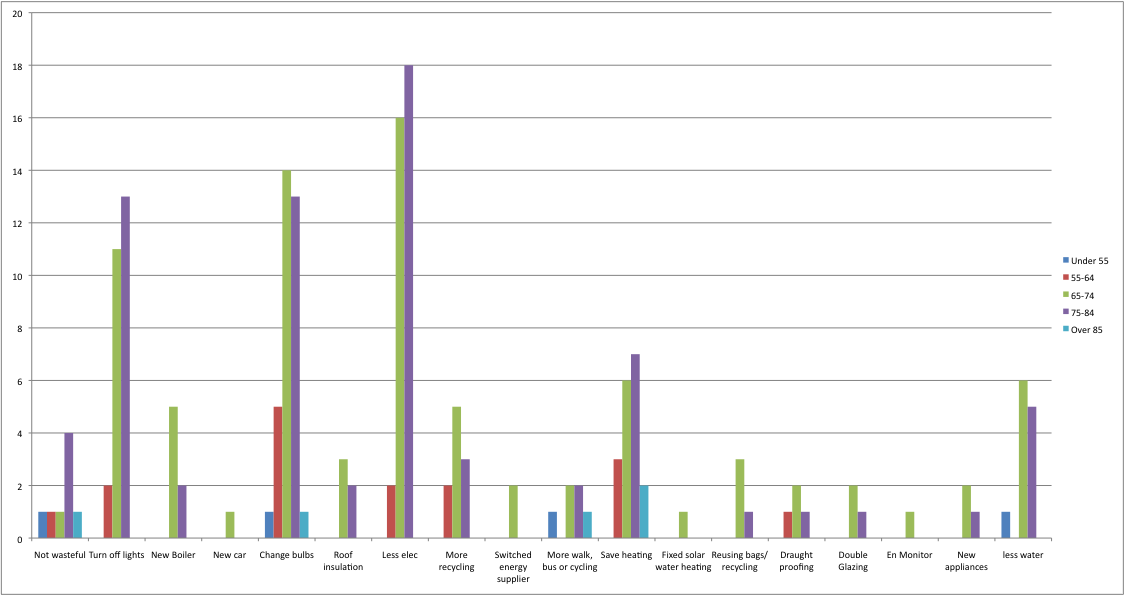 Figure 5. Individual actions taken after attending the engagement according to the age groupsYamuna KaluarachchiFigure 6- Overall impact of engagementAge Group%Profile GroupUnder 555%Younger old group31%55-6418%Younger old group31%65-748%Younger old group31%75-8426%Older old group58%Over 8532%Older old group58%No data11%Understanding SustainabilityAll ages and wealth spectrumsOlder oldUnderstanding SustainabilityLack of awareness of the term “sustainability”Recycling & wastage are key issuesClear symbols and communication needed regarding products recycling Improvement of waste and recycling collections by the local councils neededEnergy saving light bulbs not popular as they emit a hue Ceiling and cavity wall insulation making a big difference to heating bills.More focus on personal aspects and issues of sustainability that had more local impactLess aware of the term “sustainability”The motivators for changeYounger oldOlder oldThe motivators for changeAwareness of global implications of food distribution and transport systemsLocal community issues and improving local life important.Saving money, improving comfort and security while maintaining independence. Saving energy is useful but not to interfere with daily life or habits. Trust and follow government advice readily.Financial Support in upgrading homesYounger oldOlder oldFinancial Support in upgrading homesInterested in making substantial changes to homes Receptive to receiving support and financial grants.Resistant as grants are perceived as handouts.Exceptions were grants available as reduction in council tax for people living on their own or energy upgrades that were carried out by the local councilsPreferred methods of communicationAll ages and wealth spectrumsAll ages and wealth spectrumsPreferred methods of communicationInformation leaflets and booklets to refer backCD or DVD was not popular other than in communal use. A single point of contact for information One to one discussions with trusted people or agencies.Information leaflets and booklets to refer backCD or DVD was not popular other than in communal use. A single point of contact for information One to one discussions with trusted people or agencies.Age Group%Profile GroupBelow 55 years2%55-64 years12%Younger old group52%65-74 years40%Younger old group52%75-84 years37%Older old group47%Over 85 years10%Older old group47%MethodNumber of people engaged withFocus groups38Presentations1,125Information Stands480Discussions79Articles3,340Adverts for sessions12,210Website387Leaflets561Booklets so far2,000Total20,220QuestionCategoryResponseQ1 Have you thought about any of the issues spoken about in the talk and discussion session since the talk? Do you have any further comments?NoneNo to Q1 and no further comments givenQ1 Have you thought about any of the issues spoken about in the talk and discussion session since the talk? Do you have any further comments?WeakYes to Q1 and no further comments given or No and many comments givenQ1 Have you thought about any of the issues spoken about in the talk and discussion session since the talk? Do you have any further comments?StrongYes to Q1 and comments givenQ1 Have you thought about any of the issues spoken about in the talk and discussion session since the talk? Do you have any further comments?Very StrongYes to Q1 and detailed comments about wider implications of climate changeQ2. Have you changed anything in your life to be more environmentally friendly since the talk? If Yes what?CategoryResponseQ2. Have you changed anything in your life to be more environmentally friendly since the talk? If Yes what?NoneNoQ2. Have you changed anything in your life to be more environmentally friendly since the talk? If Yes what?WeakDone one or two easy changes e.g. change 1 light bulbQ2. Have you changed anything in your life to be more environmentally friendly since the talk? If Yes what?StrongDone lots of little things or some small structural or behavioural changeQ2. Have you changed anything in your life to be more environmentally friendly since the talk? If Yes what?Very StrongLarge structural change or behavioural change e.g. new boiler or getting rid of carQ3. Are you planning to change anything in your life to be more environmentally friendly?CategoryResponseQ3. Are you planning to change anything in your life to be more environmentally friendly?NoneNoQ3. Are you planning to change anything in your life to be more environmentally friendly?WeakYes but none specified or No but mentioned looking for new things to doQ3. Are you planning to change anything in your life to be more environmentally friendly?StrongYes but only small actions specified Q3. Are you planning to change anything in your life to be more environmentally friendly?Very StrongYes and large action specifiedQ4. Have you encouraged anyone else to change anything? Q5. Did the person you encouraged actually make the change you suggested?CategoryResponseQ4. Have you encouraged anyone else to change anything? Q5. Did the person you encouraged actually make the change you suggested?NoneNo to both questionsQ4. Have you encouraged anyone else to change anything? Q5. Did the person you encouraged actually make the change you suggested?WeakYes to encouragement but no to action.  Action was a small actionQ4. Have you encouraged anyone else to change anything? Q5. Did the person you encouraged actually make the change you suggested?StrongYes to encouragement but no to action.  Action was a large actionQ4. Have you encouraged anyone else to change anything? Q5. Did the person you encouraged actually make the change you suggested?Very StrongYes to both questionsQuestionYesNoDon’t KnowQ1 Have you thought about any of the issues spoken about in the talk and discussion session since the talk?84%16%0%Q2. Have you changed anything in your life to be more environmentally friendly since the talk? 54%46%0%Q3. Are you planning to change anything in your life to be more environmentally friendly?47%53%0%Q4. Have you encouraged anyone else to change anything?57%43%0%Q5. Did the person you encouraged actually make the change you suggested?62%18%20%